1. Звание «Почётный скаут НОРС-Р» присваивается скаутам, не имеющим руководительских званий, но долгое время не теряющим связь с организацией и оказывающим ей содействие; так же звание может быть присвоено гражданам России и других стран, оказывающим содействие скаутской организации в течение продолжительного времени и проявляющим скаутский дух; и скаутам, вступившим в организацию скаутов России в странах, оставшихся за границами России после событий 1917 года. 2. Звание «Почётный скаут НОРС-Р» призвано поощрять ветеранов организации и добровольных ее помощников за деятельность, способствующую популяризации и развитию скаутского движения в России.3. Звание «Почётный скаут НОРС-Р» присваивается решением Совета НОРС-Р на основании представления членов организации и их объединений. 4. Для рассмотрения Советом НОРС-Р представления о присвоении звания «Почётный скаут НОРС-Р» заявитель представляет Совету в письменном виде следующие документы: 4.1. Биографию кандидата на звание «Почётный скаут НОРС-Р».4.2. Документы и материалы, подтверждающие биографические сведения о кандидате, его деятельности в отношении популяризации истории, метода и практики скаутов России. 4.3. Иные документы и материалы (фотографии, публикации и т.п.), способствующие раскрытию личности кандидата на звание «Почётный скаут НОРС-Р».5. В случае принятия Советом НОРС-Р решения о присвоении звания, уполномоченный представитель НОРС-Р в порядке, предусмотренным Советом НОРС-Р, вручает кандидату Диплом о присвоении звания и нагрудный знак. 6. Решение о присвоении звания «Почётный скаут НОРС-Р» публикуется в изданиях НОРС-Р.7. Форма и эскиз нагрудного знака утверждается Советом НОРС-Р, и являются неотъемлемым приложением к данному положению. 8. Уполномоченный орган НОРС-Р ведёт реестр лиц, произведённых в звание «Почётный скаут НОРС-Р».МЕЖРЕГИОНАЛЬНАЯ ДЕТСКАЯ ОБЩЕСТВЕННАЯ НЕПОЛИТИЧЕСКАЯ ОРГАНИЗАЦИЯ РАЗВЕДЧИКОВ-СКАУТОВ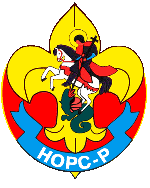 МЕЖРЕГИОНАЛЬНАЯ ДЕТСКАЯ ОБЩЕСТВЕННАЯ НЕПОЛИТИЧЕСКАЯ ОРГАНИЗАЦИЯ РАЗВЕДЧИКОВ-СКАУТОВ НОРС185030, Республика Карелия,  г. Петрозаводск, пр-т А. Невского, 69тел. 8 (8142) 53 05 83, +7 (921) 457 68 45, e-mail: nors-r@mail.ru, http://nors-r.ruПоложение о звании «Почётный скаут НОРС-Р»Принято Конференцией НОРС-Р 20 ноября 2011 г. за основу, утверждено Советом НОРС-Р185030, Республика Карелия,  г. Петрозаводск, пр-т А. Невского, 69тел. 8 (8142) 53 05 83, +7 (921) 457 68 45, e-mail: nors-r@mail.ru, http://nors-r.ruПоложение о звании «Почётный скаут НОРС-Р»Принято Конференцией НОРС-Р 20 ноября 2011 г. за основу, утверждено Советом НОРС-Р